ORGANIGRAMA DE PERSONAL DE DIF CUAUTLA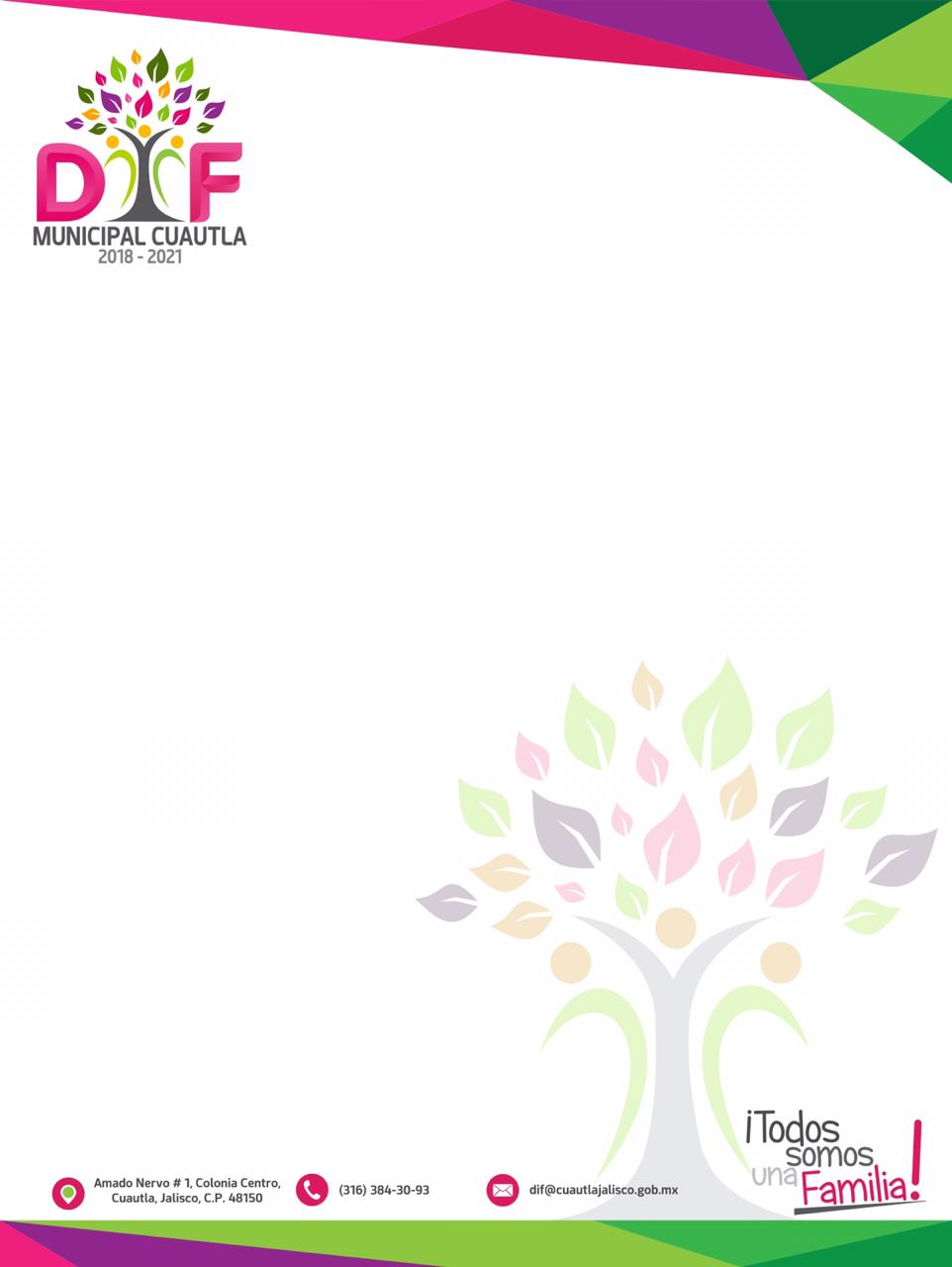 